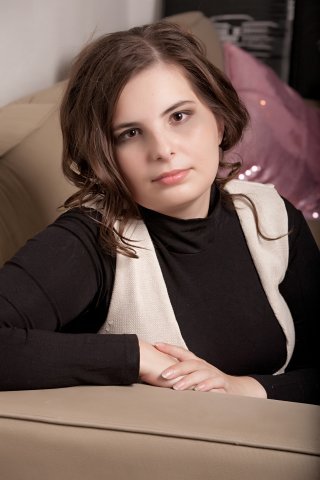 Арасланова Анна Женщина, 26 лет, родилась 9 октября 1989+7 (921) 413-07-41annyt@inbox.ru — желаемый способ связиПроживает: Санкт-ПетербургГражданство: Россия, есть разрешение на работу: РоссияГотова к переезду, готова к командировкамЖелаемая должность и зарплатаЖелаемая должность и зарплатаЖелаемая должность и зарплатаПереводчикИскусство, развлечения, масс-медиа• ПрочееЗанятость: полная занятостьГрафик работы: полный день
Желательное время в пути до работы: не имеет значенияПереводчикИскусство, развлечения, масс-медиа• ПрочееЗанятость: полная занятостьГрафик работы: полный день
Желательное время в пути до работы: не имеет значенияПереводчикИскусство, развлечения, масс-медиа• ПрочееЗанятость: полная занятостьГрафик работы: полный день
Желательное время в пути до работы: не имеет значенияОпыт работы —3 года 6 месяцевОпыт работы —3 года 6 месяцевОпыт работы —3 года 6 месяцевАпрель 2015 — настоящее время
1 годEclipse Translation DepartmentВнештатный переводчикПеревод различных документов.Ноябрь 2013 — настоящее время
2 года 5 месяцевбюро переводов Intellectumburoperevodoff.ru/Внештатный переводчикПереводы различных документов и договоров. Художественный перевод компьютерных игр.Ноябрь 2012 — Сентябрь 2013
11 месяцевGlobal Engineeringwww.glob-engineering.comПереводчикПеревод сайта, перевод корреспонденции, перевод договоров, а также вела переговоры с иностранными партнерами.Сентябрь 2012 — Ноябрь 2012
3 месяцаEnglish Forwardwww.eforward.ru/English teacherПреподавала английский в группе начального уровня знания английского и уровня inermediate.ОбразованиеОбразованиеОбразованиеВысшееВысшееВысшее20122012Saint Petersburg State University, Saint PetersburgAsian and African Studies, Burmese abd Chinese PhilologyКлючевые навыкиКлючевые навыкиКлючевые навыкиЗнание языковЗнание языковРусский — роднойАнглийский — свободно владеюКитайский — свободно владеюФранцузский — базовые знанияДополнительная информацияДополнительная информацияДополнительная информацияОбо мнеОбо мнеMicrosoft Office (Word, Exel), Trados, 1C, Internet (all popular browsers).